APPEL A PROJET 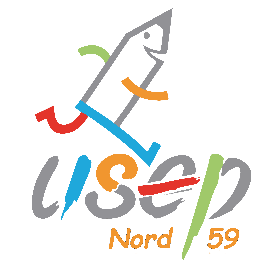 2019 - 2020
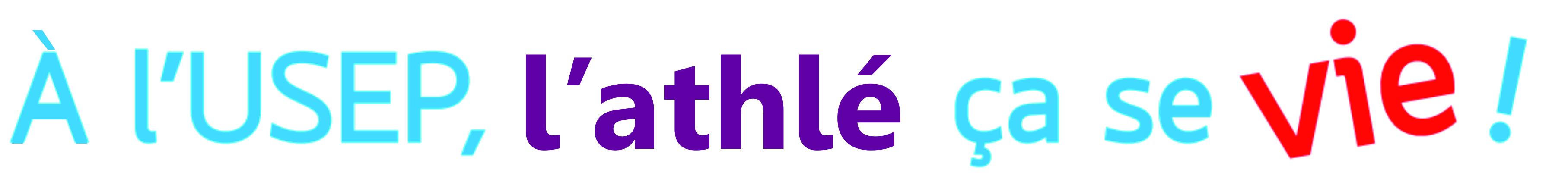 FICHE D’INSCRIPTIONà renvoyer dès que possiblepar courrier à l’USEP Nord, 4 rue des Ormes 59650 à Villeneuve d’Ascqou par courriel à usep.nord@wanadoo.frComité USEP de Circonscription de :Téléphone : Personne référente :Adresse électronique :Ecoles concernées : Ecoles concernées : Date et lieu de la rencontre :Nombre d’écolesNombre de classesNiveaux de  classeNombre d’éleves